2. ŠKOLNÍ TÝDENod 11. do 15. září 2023INFORMACE K VÝUCECO NÁS ČEKÁ V TOMTO TÝDNUPOZNÁMKYČESKÝ JAZYK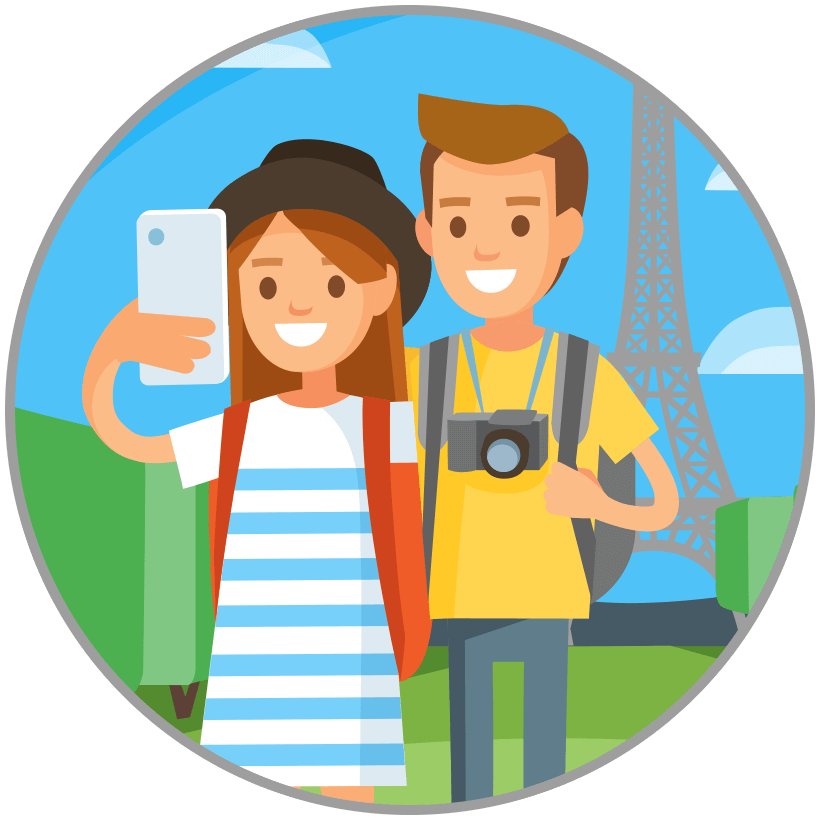 – opakování 4. roč.- nauka o slově, stavba slovaMATEMATIKA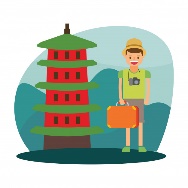 - oživujeme si základní vztahy – opakování 4. roč.ČAS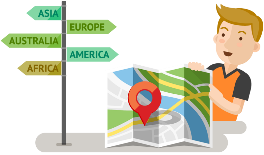 - člověk a příroda- opakování dějin ANGLIČTINA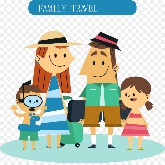 - opakování